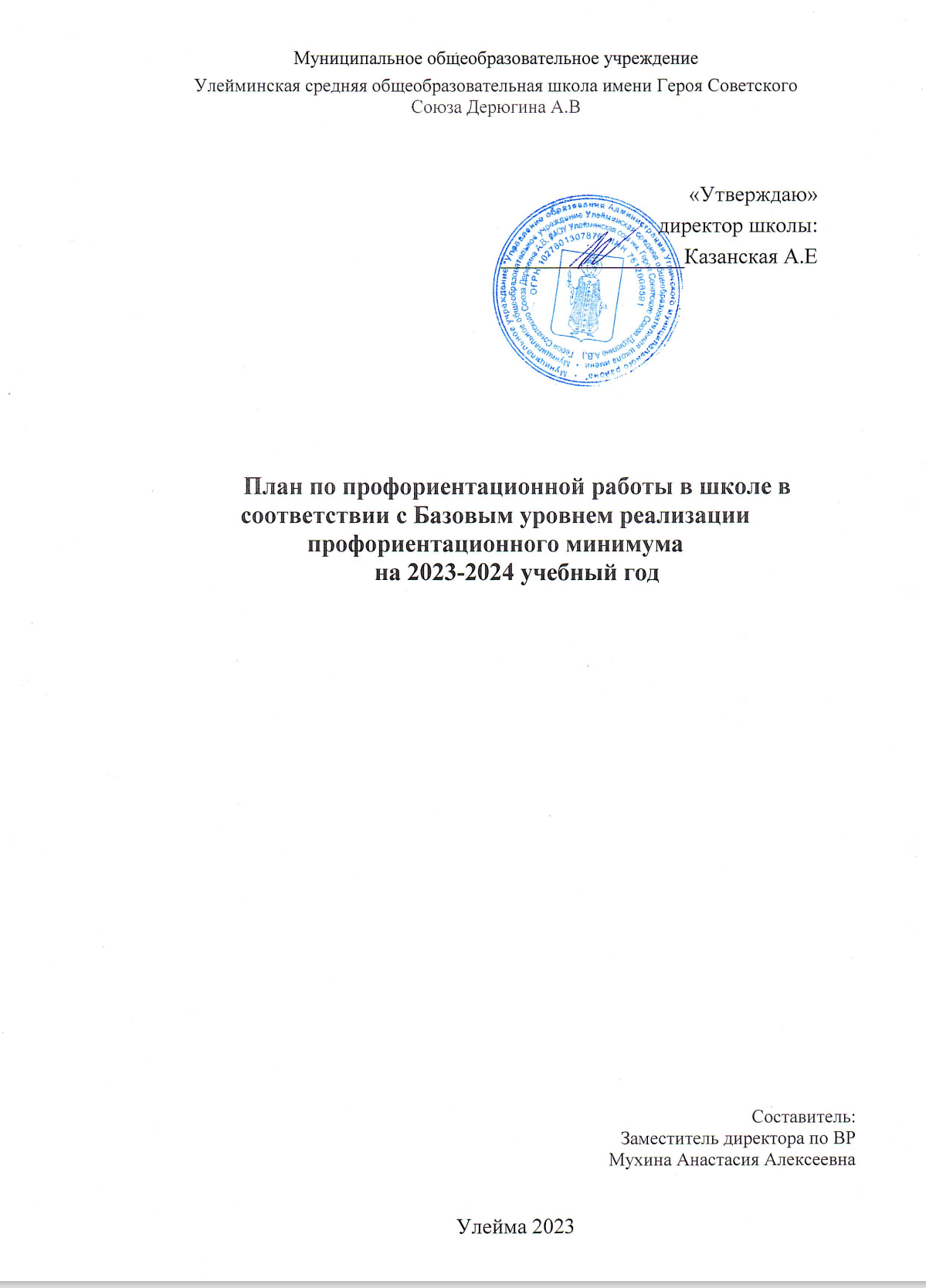 Готовый план работы в школе план профориентационной деятельности на 2023-2024 учебный год. С 1 сентября 2023 г. в школах Российской Федерации внедряется единая модель профориентационной деятельности, получившая название «Профориентационный минимум» (Профминимум).Цель - выстраивание системы профессиональной ориентации обучающихся, которая реализуется в образовательной, воспитательной и иных видах деятельности.Цель: ранняя профориентационная помощь каждому учащемуся 6-11-х классов, в том числе с ограниченными возможностями здоровья, активизация профессионального самоопределения обучающихся и формирование у них основ карьерной грамотности, обеспечение социальных гарантий в сфере свободного выбора профессии с учетом потребностей региональной экономики, формы занятости и путей самореализации личности в условиях рыночных отношений.Задачи базового уровня: организация и систематизация первичной профориентационной помощи; развитие представлений обучающихся о современном разнообразии профессий и специальностей, важности трудовой деятельности и выбора ее специфики, возможностях профессионального образования; информирование обучающихся о содержании деятельности востребованных на рынке труда специалистов; развитие мотивации обучающихся к профессиональному самоопределению; диагностика склонностей обучающихся к профессиональным направлениям. достижения сбалансированности между профессиональными интересами человека, его психофизиологическими особенностями и возможностями рынка труда; прогнозирования профессиональной успешности в какой-либо сфере трудовой деятельности; содействия непрерывному росту профессионализма личности, как важнейшего условия ее удовлетворенности трудом и собственным социальным статусом, реализации индивидуального потенциала, формирования здорового образа жизни и достойного благосостояния.Согласно обеспеченности школы необходимыми ресурсами, в МОУ Улейминская сош имени Героя Советского Союза Дерюгина.А.В уровень реализации профминимума - базовый, содержащий 40 академических часов Содержание базового уровня профминимума включает в себя 3 основных направления деятельности: -   урочная деятельность (4 часа)-   внеурочная деятельность: курс занятий «Россия - мои горизонты»; (34 часа)- взаимодействие с родителями. (2 часа)А также включает в себя воспитательную работа в сфере профориентации, и использование ресурсов дополнительного образования ОО и социальных партнеров.Реализация плана предусматривает активное участие педагогов, родителей учащихся общеобразовательного учреждения, работодателей, сотрудников центра занятости населения и иных заинтересованных лиц в проведении профориентационных мероприятий, направленных на подготовку востребованных в регионе профессиональных кадров.Профессиональная ориентация в школе - это система учебно-воспитательной работы, направленной на усвоение учащимися необходимого объёма знаний о социально-экономических и психофизических характеристиках профессий. Для благополучия общества необходимо, чтобы каждый выпускник школы находил, возможно, более полное применение своим интересам, склонностям, не терял напрасно время, силы, средства в поисках своего места в системе общественного производства, на котором мог бы принести наибольшую пользу и получить глубокое удовлетворение от своего труда.В школе профориентационная работа проводится заместителем директора по ВР, педагогом-предметником, классным руководителем, педагогом-психологом, социальным педагогом и др. План работы осуществляется поэтапно с учетом возрастных особенностей учащихся, преемственности в содержании, формах и методах работы в начальной, основной, средней школе.№ п/пМероприятияУчастникиУчастникиСроки проведенияОтветственный1.Организационно-методическое направление1.Организационно-методическое направление1.Организационно-методическое направление1.Организационно-методическое направление1.Организационно-методическое направление1.Организационно-методическое направление1.1.Назначение сотрудника(не ниже уровня заместителя директора), ответственного за реализацию мероприятий профминимумаКлассные руководители 6-11 классов,Классные руководители 6-11 классов,До 01.08.2023ДиректорКазанская А.Е1.2.Назначение ответственных специалистов по организации профориентационной работы из числа педагогических работников (педагог-предметник, классный руководитель,педагог-психолог и др.)Зам. директора по воспитательной работе, психолог, представители регионального оператора и управления образования Зам. директора по воспитательной работе, психолог, представители регионального оператора и управления образования До 30.08.2023ДиректорКазанская А.Е1.3.Разработка и утверждение школьного плана-графика по реализациипрофминимума на 2023-2024 учебный год в соответствии с базовым уровнем (не менее 40 ч. в год)Классные руководители 6-11 классов,Классные руководители 6-11 классов,До 31.08.2023ДиректорКазанская А.Е1.4.Размещение информации о профориентации на официальном сайтеответственная за сайтответственная за сайтДо 31.08.2023Белова Ю.А1.5.Презентация программы внеурочной деятельности курс занятий «Россия – мои горизонты»Классные руководители 6-11 классов,Зам. директора по воспитательной работе, психологКлассные руководители 6-11 классов,Зам. директора по воспитательной работе, психолог29.08.2023Зам. директора по воспитательной работе     Мухина А.А1.6Разработка классных часов с учетом программы внеурочной деятельности курс занятий «Россия – мои горизонты»Зам.директора по воспитательной работе6-11 классовЗам.директора по воспитательной работе6-11 классов29.08-06.09. 2023Зам. директора по воспитательной работе     Мухина А.А2. Урочная деятельность (рекомендованное количество—от 2 часов):2. Урочная деятельность (рекомендованное количество—от 2 часов):2. Урочная деятельность (рекомендованное количество—от 2 часов):2. Урочная деятельность (рекомендованное количество—от 2 часов):2. Урочная деятельность (рекомендованное количество—от 2 часов):2. Урочная деятельность (рекомендованное количество—от 2 часов):2.1.Уроки общеобразовательного цикла, включающие элемент значимости учебного предмета для профессиональной деятельностиучителя-предметникиучителя-предметникив течение годаучителя-предметники2.2.Уроки профориентационной направленности в рамках учебного предмета «Технология»Обучающиеся 4-9 классовОбучающиеся 4-9 классовв течение годаУчителя технологии2.3.Проведение цикла открытых Онлайн-уроков «ПроеКТОриЯ» ,направленных на раннюю профориентациюобучающиеся1-9 классовобучающиеся1-9 классовв течение годаучителя-предметники2.4.Элективный курс «Моя профессиональная карьера»Обучающиеся8 классовОбучающиеся8 классовв течение годаЗуева Л.Н,социальный педагог3. Внеурочная деятельность (рекомендованное количество – от 34 часа)3. Внеурочная деятельность (рекомендованное количество – от 34 часа)3. Внеурочная деятельность (рекомендованное количество – от 34 часа)3. Внеурочная деятельность (рекомендованное количество – от 34 часа)3. Внеурочная деятельность (рекомендованное количество – от 34 часа)3. Внеурочная деятельность (рекомендованное количество – от 34 часа)3.1.Курс занятий «Россия — мои горизонты»Зам. директора по воспитательной работеЗам. директора по воспитательной работеКаждый четвергМухина А.АМероприятия на выбор3.2.Организация и проведение предметных олимпиад, конкурсов, состязаний различного уровня. Учителя-предметникиУчителя-предметникив течение годаРумянцева А.С, зам. директора по УВР3.4.Участие в экскурсиях по предприятиям и образовательным организациям города ОбучающиесяОбучающиесяв течение годаКлассные руководители3.5Организация и проведение встреч с представителямиразличных профессий.		Обучающиеся 1-9 классовОбучающиеся 1-9 классовв течение года	Мухина А.А, зам. директора по ВРклассные руководители3.6Обеспечение участия обучающихся  в днях открытых дверей учреждений среднего профессионального и высшего образованияОбучающиеся8-9 классовОбучающиеся8-9 классовв течение годаРумянцева А.С, зам. директора по УВР,классные руководители3.7Вовлечение обучающихся в общественно-полезную деятельность в соответствии с  познавательными и профессиональными интересами: обеспечение участия в проектно-исследовательской деятельности (конкурсах, выставках, фестивалях)Обучающиеся1-9 классовОбучающиеся1-9 классовв течение годаМухина А.А, зам. директора по ВР,Румянцева А.С, зам. директора по УВР3.8.Сбор и анализ информации о дальнейшем определении выпускников  9-ых классов 2023-2024 учебного годаКлассный руководительКлассный руководительАвгуст 2023Румянцева А.С, зам. директора по УВР .3.9Кружки по профориентации в рамках Плана  внеурочной деятельностиОбучающиеся1-9 классовОбучающиеся1-9 классовв течение годаУчителя-предметники4. Консультативное направление4. Консультативное направление4. Консультативное направление4. Консультативное направление4. Консультативное направление4. Консультативное направление4.1.Взаимодействие с родителями, организация участия родителей в не менее двух общероссийских родительских собрания в онлайн формате.Взаимодействие с родителями, организация участия родителей в не менее двух общероссийских родительских собрания в онлайн формате.Зам. директора по воспитательной работев течение 2023/2024 учебного годаМухина А.Азам. директора по ВР .4.2.Индивидуальное консультирование педагогов по вопросам индивидуальных и возрастных особенностей обучающихся Индивидуальное консультирование педагогов по вопросам индивидуальных и возрастных особенностей обучающихся Учителя-предметникив течение годаПедагог- психолог4.3Организация  и консультаций и по профориентации с целью выявления профнаправленностиОрганизация  и консультаций и по профориентации с целью выявления профнаправленностиОбучающиеся 7-9 классовв течение годаПедагог- психолог,социальный педагог5. Информационное направление5. Информационное направление5. Информационное направление5. Информационное направление5. Информационное направление5. Информационное направление5.1.Марафон лучших видеороликов «Слава труду», «Знак качества», «Профессии будущего»Марафон лучших видеороликов «Слава труду», «Знак качества», «Профессии будущего»учащиеся 9 классовв течение годаКлассные руководители 9 классов